	All’	Alunno _______________________	e	Ai	Genitori dello stesso	IL DIRIGENTE SCOLASTICOVISTO il Regolamento Disciplinare d’Istituto approvato dal Consiglio di Istituto del 17.12.2019;VISTO il Verbale n. ____ del Consiglio di Classe della ______ del giorno __________,COMUNICAPer l’alunno ____________________________________________ classe _____________________L’applicazione della SEGUENTE Sanzione Disciplinare:__________________________________________________________________________________________________________________________________________________________________________allontanamento dalle lezionicon le seguenti motivazioni adottate dal Consiglio di Classe:infrazioni alle lettere _________ del regolamento disciplinare alunni.I tempi e le modalità della sanzione, concordate con i genitori nella s data del …………sono i seguenti:N. ________ gg. di allontanamento dalle lezioni senza frequenza, nei giorni:______________________________________________________________________________N. ________ gg. di allontanamento dalle lezioni con obbligo di frequenza e svolgimento di attività di recupero da svolgere nei giorni: __________________________________________________________________________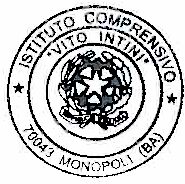 	Il Dirigente Scolastico	(Dott.ssa Maria Rosaria ANNOSCIA)Avverso il seguente provvedimento è ammesso ricorso all’Organo di Garanzia dell’Istituto, art. 5 del Regolamento di disciplina del Liceo “don Milani”, come già comunicato ai genitori in data ____________ e con nota prot. n. _____________.----------------------------------------- Tagliare, compilare  e restituire la parte sottostante------------------------------------------Il/la sottoscritto/a __________________________________________________ genitore dell’alunno/a  ______________________________________________ frequentante la classe _______________ DICHIARA di aver ricevuto notifica del provvedimento disciplinare prot. n. _____________ comminato al/alla proprio/a figlio/a.	FIRMA									_______________________